МДОУ ИРМО «УРИКОВСКИЙ ДЕТСКИЙ САД 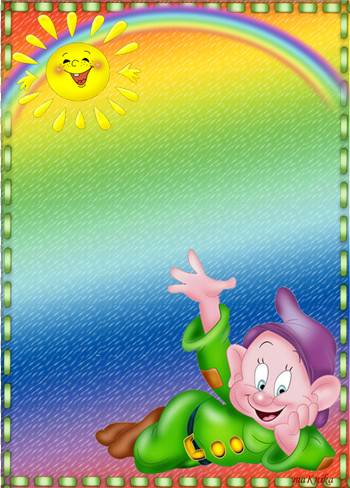 ОБЩЕРАЗВИВАЮЩЕГО ВИДА»Конспект группового логопедического занятия с использованием игровых технологий «Звук [Ж]. «Одежда»ПОДГОТОВИЛА УЧИТЕЛЬ-ЛОГОПЕДТАШЛЫКОВА Е.В.ФЕВРАЛЬ, 2015 годКонспект группового логопедического занятия с использованием игровых технологий «Звук [Ж]. «Одежда»Возраст детей: 5-6 лет, старший возраст.Этап: Формирование первичных речевых умений и навыков. Автоматизация звука [Ж] в словах и словосочетаниях.Цель: Создать условия для автоматизации звука [Ж] в словах и словосочетаниях.Задачи: Коррекционно - образовательные: Закрепить правильное произношение звука [Ж] в словах и словосочетаниях, умение характеризовать звук; вырабатывать чёткие движения и правильные положения органов артикуляционного аппарата при произнесении звука [Ж]; уточнение словаря по теме «Одежда»; учить согласовывать прилагательные с существительными в роде и числе; учить образовывать имена существительные с уменьшительно-ласкательным суффиксом.Коррекционно – развивающие: Развить мыслительные операции анализа и синтеза через Д/и «Назови одежду», мелкую и общую моторику, фонематический слух, зрительное восприятие.Коррекционно – воспитательные: Создать условия для максимальной реализации потребности ребенка в речевом общении с педагогом и сверстниками. Привить навыки самоконтроля при выполнении упражнений, артикуляции звука, умение слушать произносимую речь.Оборудование: Артикуляционный профиль звука Ж, звуковички, замки звуков, значки звуков, фотографии, волшебный сундук, фонарики, жилетки, картинки «рубашечка», «кофточка», «галстучек», «шарфик», «юбочка», «шортики», презентация, записи песен «Гномы», «Топ-топ», карточки «Я подружился со звуком Ж».Ход занятия1. Организационный момент:- Доброе утро, ребята! Давайте поздороваемся с нашими гостями!- Доброе утро! Улыбнитесь! Потянитесь! Дружно за руки возьмитесь!2.Сообщение темы занятия:-Какие вы все сегодня нарядные, красивые. А хотите стать еще красивее?-Да!Слайд:2-Тогда наденьте вот эти жилеточки, их отправили вам в подарок волшебные гномики.Слайд:3-И еще вот такое видеопослание:-Дорогие дети! Мы очень любим наряжаться, но потеряли наш волшебный сундук с вещами. Помогите нам, пожалуйста! Отыщите сундук и звук, который потерялся в названиях вещей. Слайд:4-Ребята! Кто хочет помочь гномам?-Тогда давайте посмотрим, что потеряли гномы:Слайд: 5Жилетку, жакет, пиджак и пижаму,Все подарила гномикам мама!-Ребята, как назвать все эти вещи одним словом?-Одежда.- Какой звук встречается во всех этих словах?-Звук Ж.3. Артикуляционная гимнастика «Гномы»Слайд:6-Я знаю, что вы любите делать гимнастику для язычка.-Да.-Сделаем ее под музыку, которую очень любят гномы.(«Окошко», «Заборчик» - «Трубочка», «Качели», «Вкусное варенье»)-Произнесение изолированного звука [Ж] под музыку с выполнением движений.-Произнесение звука [Ж] выдохе, вдох носом.4. Характеристика звука по артикуляционным и акустическим признакам: Слайд:7 -Какой звук встречается в названиях одежды гномов?-Звук Ж.-Правильно, звук «Ж»-А давайте все вместе вспомним, как надо правильно произносить звук Ж.-Как расположены губки?-Вытянуты трубочкой вперед.-Как расположены зубки?-Сближены заборчиком.-Как расположен язык?-Поднят в форме чашечки за верхние зубки.-А какой воздух выходит изо рта при произнесении звука Ж?-Теплый.Игра «Найдите правильный звук»Слайд: 8-Звук Ж согласный или гласный?-Звук Ж согласный.-А почему он согласный?-Мы не можем его петь.-Что мешает нам ?-Нам мешают зубы.-Звук Ж твердый или мягкий? Какую жилетку носит звук Ж?-Синию. Потому что звук Ж твердый. Обозначается синим цветом.-Звук Ж звонкий или глухой? Почему у него на колпачке колокольчик?-Потому что он звонкий.-Почему он звонкий?-Потому что горлышко дрожит, когда мы его произносим.-А может звук «Ж» надеть зелёную жилетку? -Нет.-Правильно, нет. Потому что звук «Ж» всегда твёрдый. -Ребята, а теперь найдите звуковичка, которым мы обозначаем звук Ж. Куда вы поселите ваших звуковичков?-В замок согласных звуков.5.Развитие фонематического слуха:Слайд:9-Ребята! Гномы отправили вам фотографии своей одежды. Если в названии вещей вы услышите звук [Ж], то поднимите значок, который обозначает этот звук. Определите, где находится звук: в начале слова, в середине или в конце. Слайд:10- Шуба,Слайд:11 – жилеткаСлайд:12  – рубашкаСлайд:13  – пиджакСлайд:14  - плащ,Слайд:15  – жакетСлайд:16  – пальтоСлайд:17  - пижамаСлайд:18  – платьеСлайд:19  - джинсы,Слайд:20  - баклажан-А почему вы не подняли значок?-Баклажан – это овощ.6. Автоматизация звука Ж в словах:Слайды:21-Ребята, назовите, пожалуйста, одежду гномов.На слайдах появляются картинки с одеждой:Слайд 22-23 - пижама, пижамы,Слайд 24-25 - жилет, жилеты,Слайд 26-27 - пиджак, пиджаки,Слайд 28-29 - жакет, жакеты,Слайд 30-31 - джемпер, джемперы.7. Физкультминутка. Игра «Показ мод».Слайд:32-А вы любите наряжаться как гномы?-Да.-Хорошо. Тогда разбирайте волшебные колпачки, и мы поиграем в игру «Показ мод». Вы должны будете продемонстрировать свой наряд под музыку и произносить звук Ж. Громко и четко. При этом помните, как правильно должны быть расположены губы, зубы и язык.Слайды:33-41 8. Автоматизация звука Ж в словах и словосочетаниях. Слайд:42Игра «Волшебный сундук»-Ой, я что-то нашла. Как вы думаете, а чей это сундук? -Гномов.-А что в нем?-Одежда гномов.-Вы будете доставать вещи по очереди, и называть. Помните, что гномы маленькие и все вещи у них маленькие:-кофточка (какая?) желтая – я достала желтую кофточку-галстучек (какой) оранжевый – я достал оранжевый галстучек-рубашечка (какая?) желтая – я достала желтую рубашечку-шарфик (какой?) оранжевый – я достал оранжевый шарфик-юбочка (какая?) желтая – я достала желтую юбочку-шортики (какие?) оранжевые – я достал оранжевые шортики.9.Домашнее задание:Слайд: 43-Гномы прислали свои фотографии, только не цветные. Какой цвет очень любят гномы?-Гномы любят оранжевый и желтый цвет.-Раскрасьте, пожалуйста, дома их костюмчики и расскажите родителям, какую одежду потеряли гномы, четко произнося слова со звуком [Ж].10. Итог занятия, рефлексия:-Слова с каким звуком вы сегодня повторяли?-Слова со звуком Ж.-Кому вы сегодня помогали?-Гномам.-Что вы нашли.-Одежду гномов.Слайд:44-Посмотрите, на столе лежат фонарики гномов, если вам понравилось помогать гномам, зажгите фонарики.Слайд:45Дети зажигают фонарики.-Давайте помашем фонариками для того, чтобы гномы больше не теряли свою – одежду!11. Подведение результатов деятельности детей на занятии.Слайд: 46-Мне понравилось, как вы помогли сегодня гномам, и я приготовила вам подарки. Медаль «Я подружился со звуком Ж»Слайд: 47